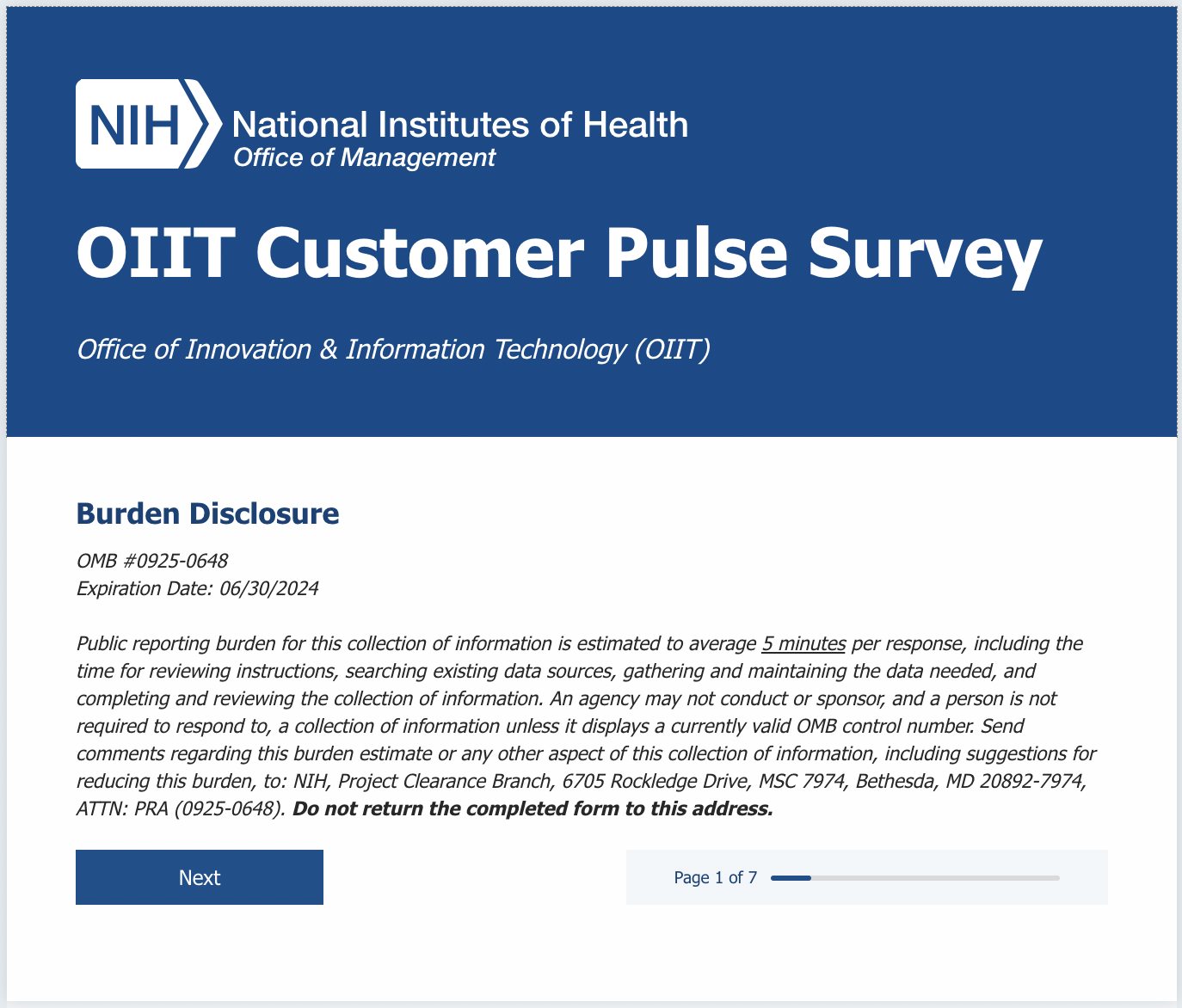 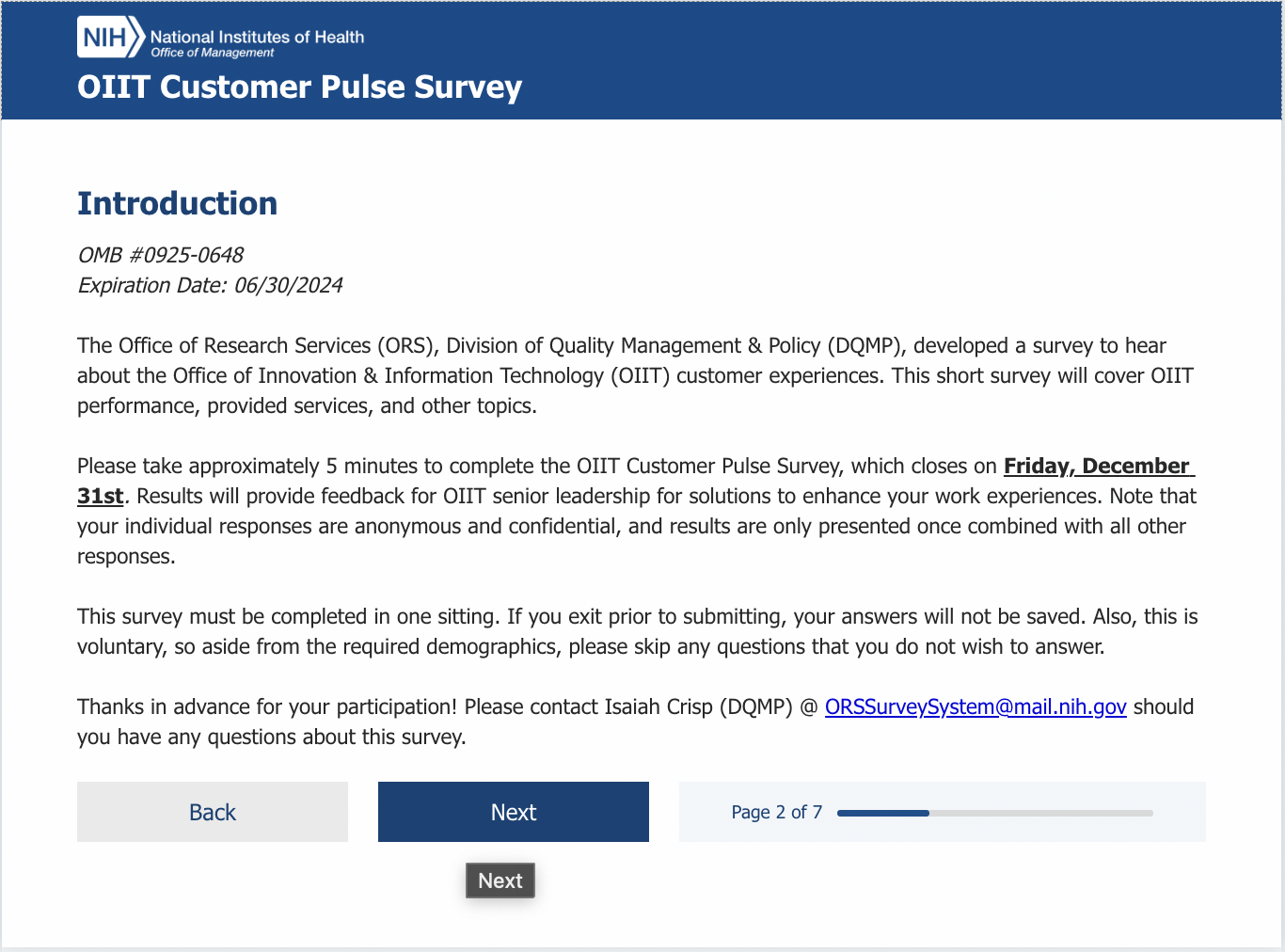 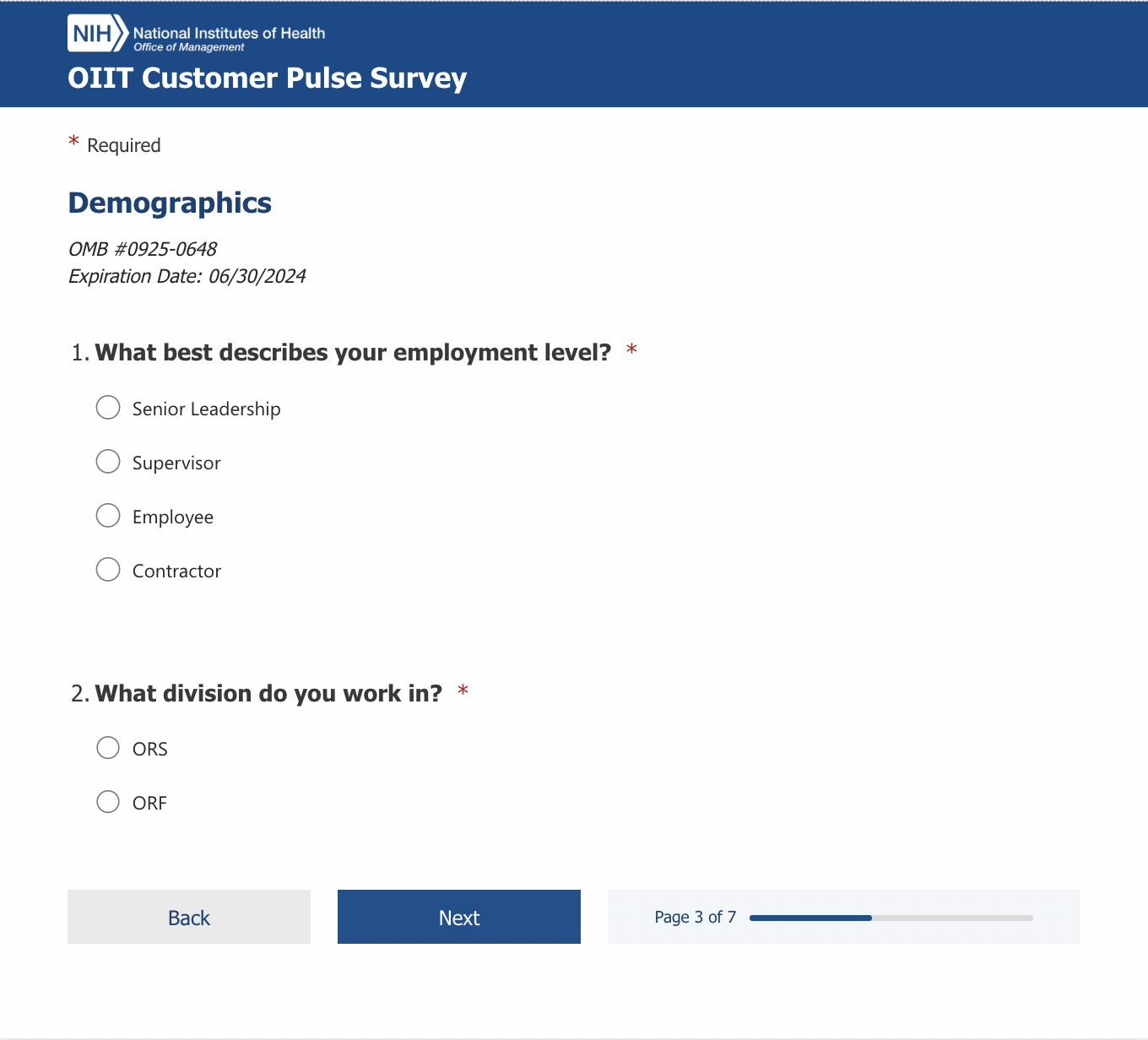 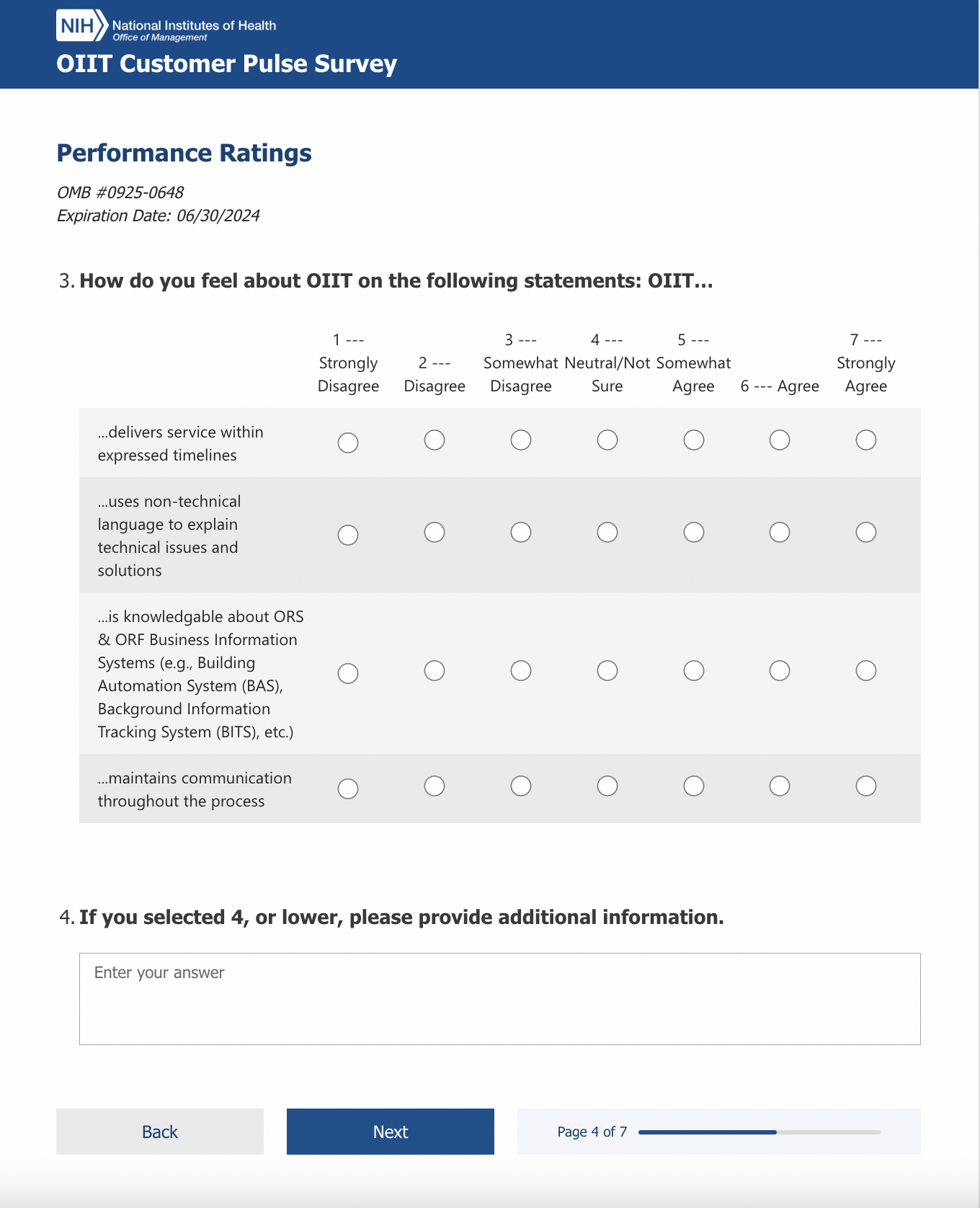 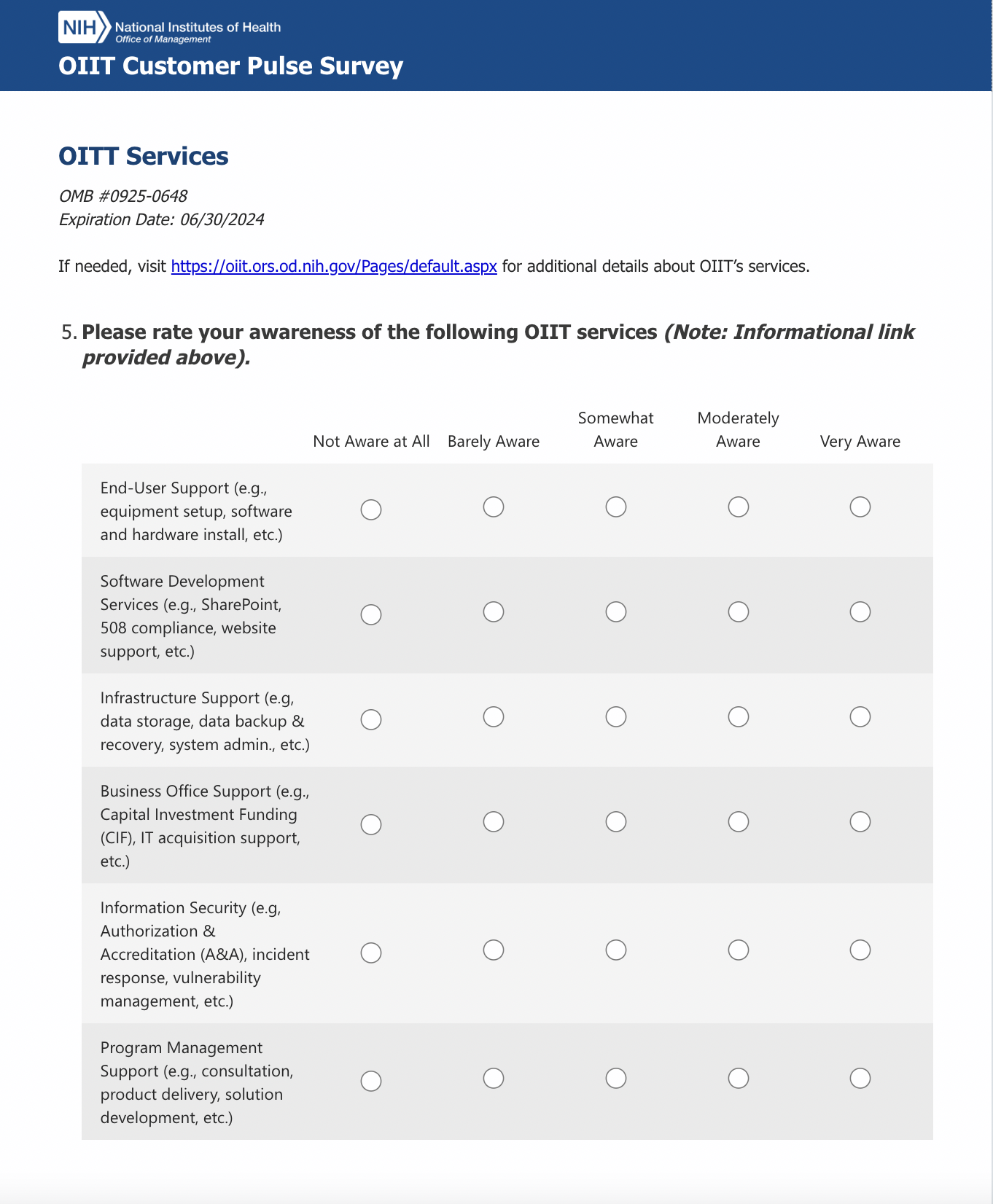 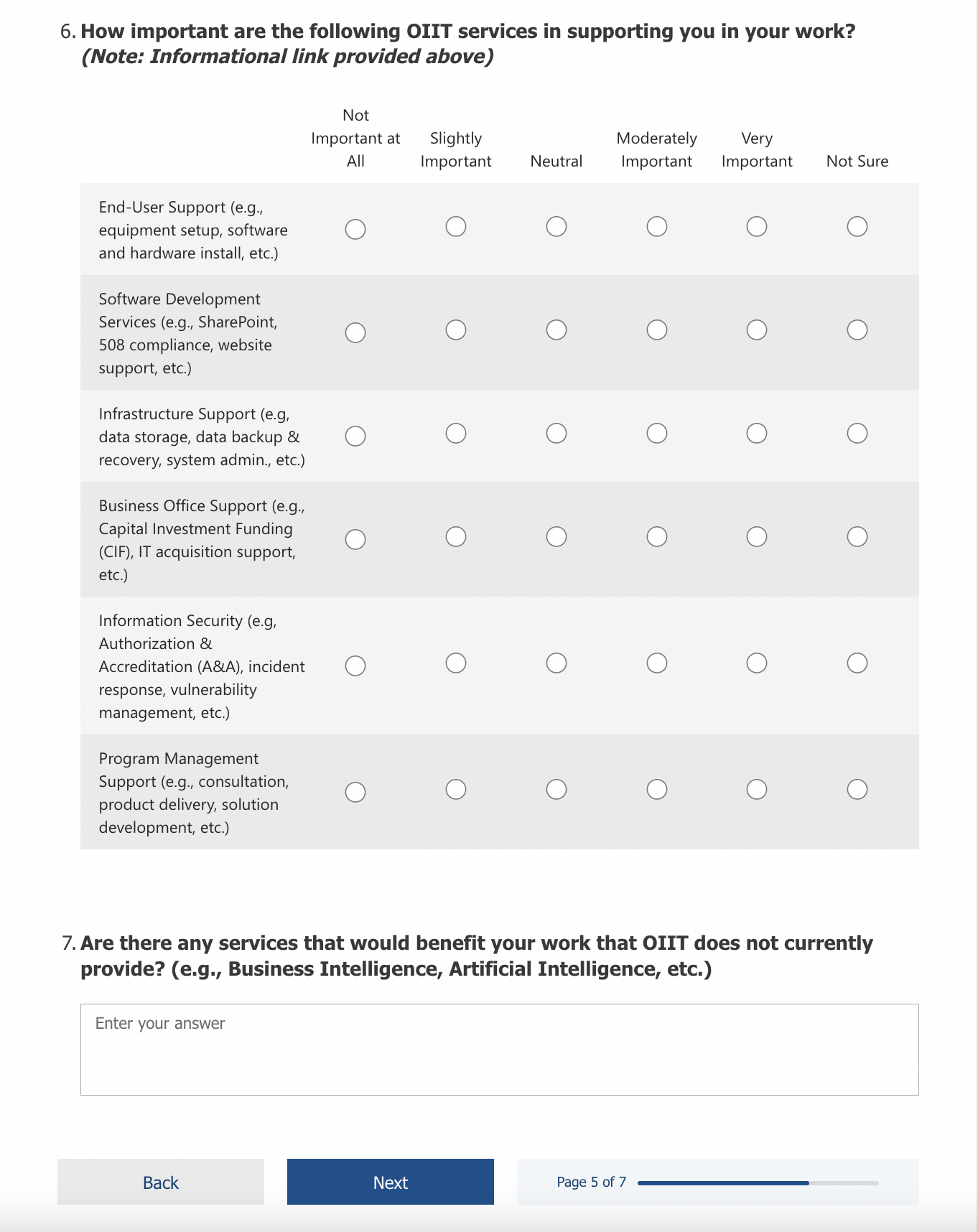 Note: this screenshot appears on the same page as the previous one where the OMB # & expiration date are shown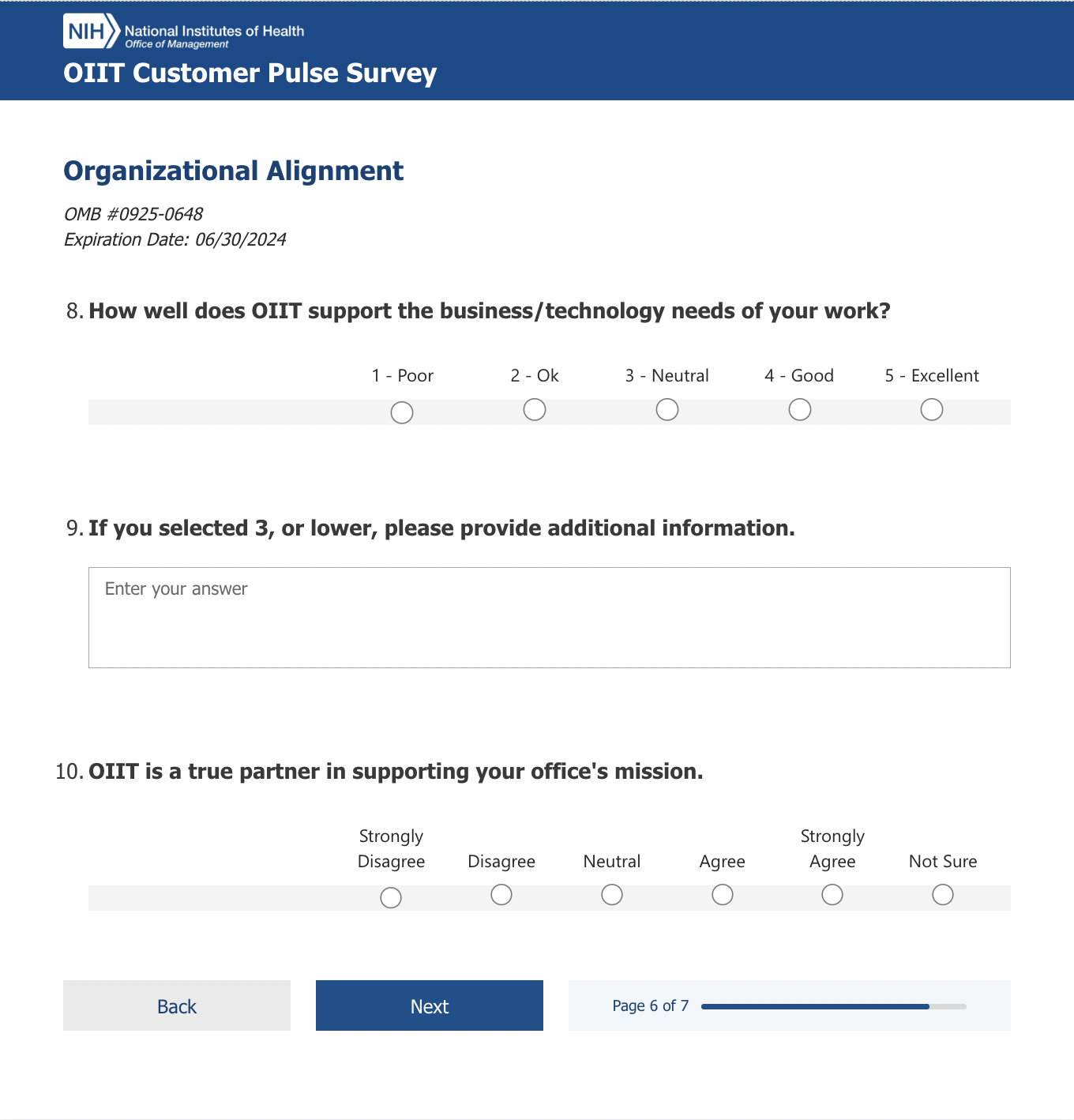 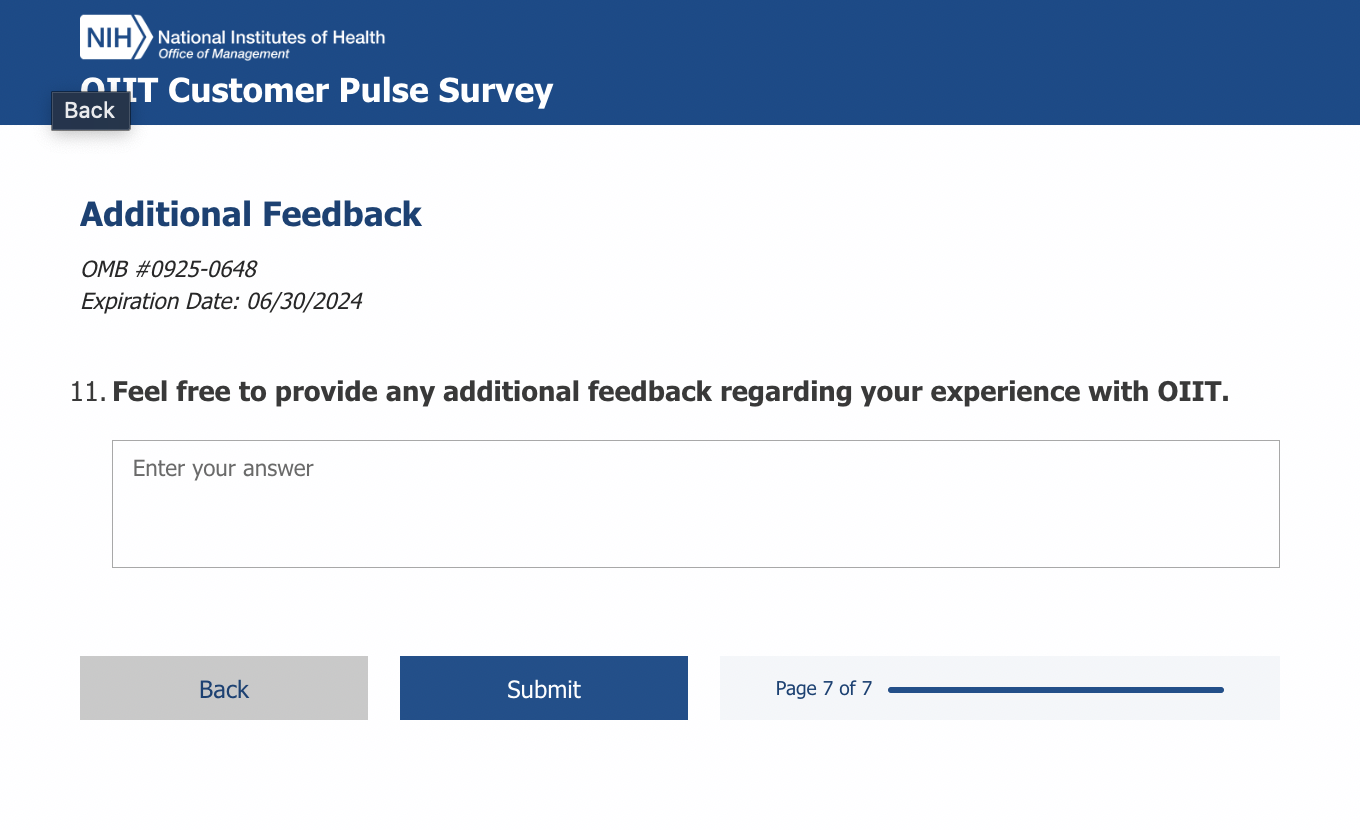 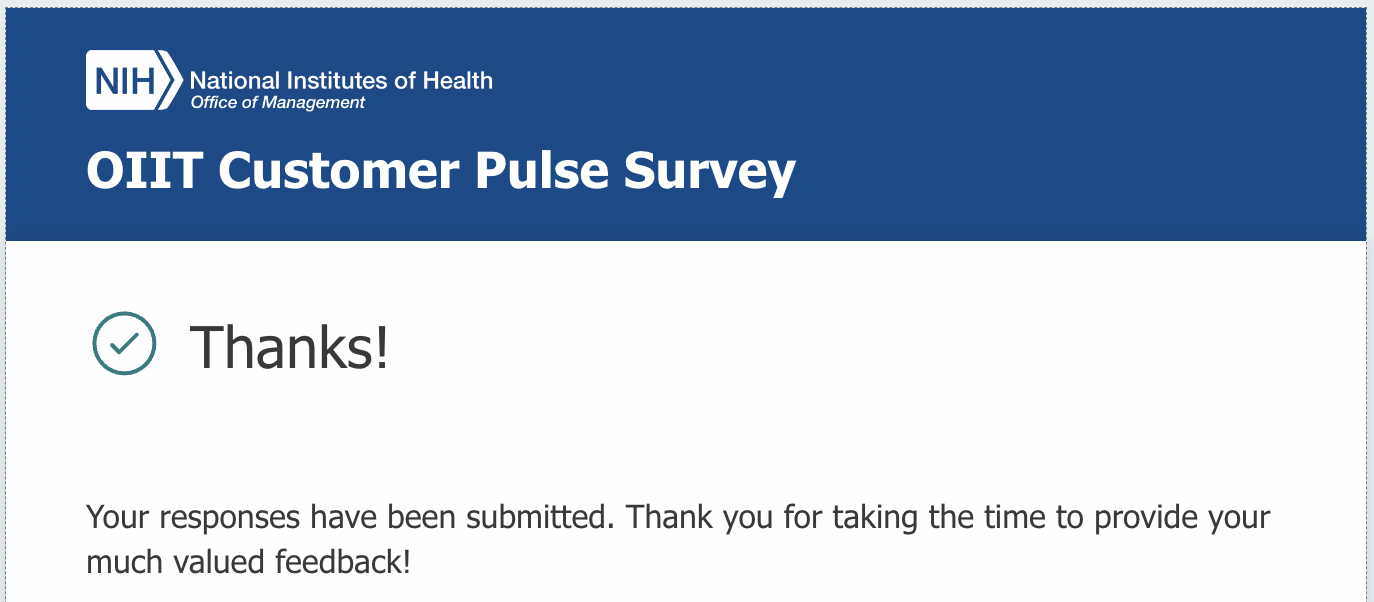 